UNIVERSIDAD ESTATAL A DISTANCIA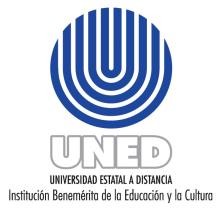 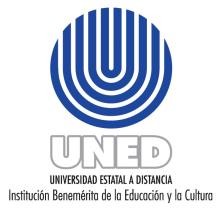 Vicerrectoría AcadémicaDirección de Internacionalización y Cooperación Programa  de Movilidad Académica Estudiantil InternacionalSOLICITUD DE MOVILIDAD ESTUDIANTILFECHA RECIBIDORECIBIÓNo.  	La información y los documentos que usted aporte serán tratados con fines únicos de valorar su solicitud por parte de los miembros de esta comisión.   El solicitante debe ser estudiante regular y no tener deudas con la Universidad.1. Datos personales1   En caso de cambio de domicilio o número telefónico, favor notificarlo a esta Comisión. Favor completar todos los espacios.* Presentar constancia de salario original y Copia de cédula del fiador* Copia de Servicio Público, indicando dirección*Presentar carta de aceptación del fiador2. Información académica del solicitante3. Información sobre la actividad en la que desea participar4. Información sobre la institución donde realizará la actividad5. Desglose presupuestario  de  la  actividad  (indicar  montos  en dólares)    Si usted cuenta con otra fuente de financiamiento para la actividad, favor indicarlos montos en la columna de “contrapartida”5.1   LiquidaciónUna vez que la Universidad le apruebe y gire los dineros, la Oficina de Tesorería le estará remitiendo un correo electrónico con una breve descripción del proceso de liquidación, los documentos que debe presentar y el plazo de 7 días con el que cuenta para liquidar.El estudiante se compromete a aportar a Control de Presupuesto recibos de los gastos y comprobantes de la actividad.6. Documentos que el postulante debe aportar en forma impresa y original:7. CondicionesNombre del Solicitante                                  Firma /Cédula                                      Fecha Nombre del responsable de la Unidad           Firma /Cédula                                        Fecha Nombre y Firma del titular de la dependencia o unidad académica:Primer apellido:Primer apellido:Segundo apellido:Segundo apellido:Segundo apellido:Segundo apellido:Segundo apellido:Nombre Completo:Nombre Completo:Fecha de nacimiento:       /        /  	Identidad de Género: Masc.:Fem.:    	Identidad de Género: Masc.:Fem.:    	Identidad de Género: Masc.:Fem.:    	Identidad de Género: Masc.:Fem.:    	Identidad de Género: Masc.:Fem.:    	Cédula/pasaporte:Cédula/pasaporte:Cédula/pasaporte:Estado civil: Estado civil: Estado civil: Teléfono casa:Teléfono casa:Teléfono casa:Teléfono casa:Teléfono casa:Teléfono casa:Nacionalidad: Nacionalidad: Nacionalidad: Lugar de nacimiento: Lugar de nacimiento: Lugar de nacimiento: Lugar de nacimiento: Lugar de nacimiento: Lugar de nacimiento: Teléfono celular:     Teléfono celular:     Teléfono celular:     Correo electrónico personal:Correo electrónico personal:Correo electrónico personal:Correo electrónico personal:Correo electrónico personal:Correo electrónico personal:Provincia: Provincia: Provincia: Cantón: Cantón: Cantón: Cantón: Cantón: Cantón: Distrito: Distrito: Distrito: Otras señas: Otras señas: Otras señas: Otras señas: Otras señas: Otras señas: Condición laboral: Condición laboral: Condición laboral: Labora:Labora:Si :     Si :     Si :     No Actualmente presenta alguna condición de salud ? Actualmente presenta alguna condición de salud ? Actualmente presenta alguna condición de salud ?EspecifiqueEspecifiqueSi :     Si :     Si :     NoNombre de la entidad donde labora:Nombre de la entidad donde labora:Nombre de la entidad donde labora:Nombre de la entidad donde labora:Teléfono del trabajo:Teléfono del trabajo:Teléfono del trabajo:Teléfono del trabajo:Teléfono del trabajo:Dominio de idioma distinto a su idioma de origen:     Dominio de idioma distinto a su idioma de origen:     Dominio de idioma distinto a su idioma de origen:     Dominio de idioma distinto a su idioma de origen:     Dominio de idioma distinto a su idioma de origen:     Dominio de idioma distinto a su idioma de origen:     Dominio de idioma distinto a su idioma de origen:     Dominio de idioma distinto a su idioma de origen:     Dominio de idioma distinto a su idioma de origen:     Número de cuenta bancaria en Dólares: (cta. Cliente, 17 dígitos), para realizar el depositoNúmero de cuenta bancaria en Dólares: (cta. Cliente, 17 dígitos), para realizar el depositoNúmero de cuenta bancaria en Dólares: (cta. Cliente, 17 dígitos), para realizar el depositoNúmero de cuenta bancaria en Dólares: (cta. Cliente, 17 dígitos), para realizar el depositoNúmero de cuenta bancaria en Dólares: (cta. Cliente, 17 dígitos), para realizar el depositoNúmero de cuenta bancaria en Dólares: (cta. Cliente, 17 dígitos), para realizar el depositoNúmero de cuenta bancaria en Dólares: (cta. Cliente, 17 dígitos), para realizar el depositoNúmero de cuenta bancaria en Dólares: (cta. Cliente, 17 dígitos), para realizar el depositoNúmero de cuenta bancaria en Dólares: (cta. Cliente, 17 dígitos), para realizar el depositoBanco Popular (cta bancaria)Banco Popular (cta bancaria)Banco Popular (cta bancaria)Banco Popular (cta bancaria)Banco Popular (cta bancaria)Banco Popular (cta bancaria)Banco Popular (cta bancaria)Banco Popular (cta bancaria)Banco Popular (cta bancaria)Otros bancos  ( nombre del banco y cta cliente)  Otros bancos  ( nombre del banco y cta cliente)  Otros bancos  ( nombre del banco y cta cliente)  Otros bancos  ( nombre del banco y cta cliente)  Otros bancos  ( nombre del banco y cta cliente)  Otros bancos  ( nombre del banco y cta cliente)  Otros bancos  ( nombre del banco y cta cliente)  Otros bancos  ( nombre del banco y cta cliente)  Otros bancos  ( nombre del banco y cta cliente)  Señalo para recibir notificaciones:   Señalo para recibir notificaciones:   Señalo para recibir notificaciones:   Señalo para recibir notificaciones:   Señalo para recibir notificaciones:   Señalo para recibir notificaciones:   Señalo para recibir notificaciones:   Señalo para recibir notificaciones:   Señalo para recibir notificaciones:   Dirección exacta (color de casa):   Dirección exacta (color de casa):   Dirección exacta (color de casa):   Dirección exacta (color de casa):   Dirección exacta (color de casa):   Dirección exacta (color de casa):   Dirección exacta (color de casa):   Dirección exacta (color de casa):   Dirección exacta (color de casa):   Datos con respecto al pago del seguro:Beneficiario: Número de Identificación: Parentesco: Correo electrónico: Teléfono: Dirección exacta: Datos del fiador para la letra de cambio*Datos del fiador para la letra de cambio*Nombre del fiador: Nombre del fiador: Número de identificación: Número de identificación: Parentesco: Parentesco: Correo electrónico:Correo electrónico:Teléfono casa: Teléfono casa: Celular : Celular : Profesión u Oficio: Profesión u Oficio: Estado civil:Estado civil:Dirección:1 Provincia:  Cantón Distrito: Otras señas(Barrio): Dirección exacta (color de casa): Dirección exacta (color de casa): Centro Universitario al que pertenece: Escuela o Extensión: Programa o carrera que cursaBachillerato en:   Licenciatura en:Posgrado en:Cantidad de créditos aprobados dentro del programa que lo postula:   1.  Cursar materias específicas en universidades extranjeras2.  Pasantías en investigación para TFG3.  Exponer resultados de investigación4.  Congreso ( Debe presentar la aceptación de la ponencia para los Congresos para ser sujeto a una beca de pasantía en Maestrías y Licenciatura )5.  Fortalecimiento del aprendizaje de un segundo idioma6.   Cursos Cortos 7.  OtroNombre de la universidad u organización:País: (Especificar la ciudad de destino  final)Dirección de contacto de la institución:Idioma en que se llevará a cabo la actividad:  (Debe entregar constancia que certifique el dominio del idioma en el cual se desarrollara la actividad )Descripción de la actividad académica en la que va a participar: (adjuntar documentos)Fecha de inicio de la actividad: Fecha de finalización de la actividad: CONCEPTOSOLICITADO COMISIONCONTRAPARTIDATiquete aéreo (Especificar la ciudad de destino final y el medio de transporte a esa ciudad terrestre o aéreo )Ayuda económica para Transporte (Especificar la ruta de destino y el medio de transporte)Ayuda económica de Hospedaje:Ayuda económica de Alimentación:Pago de Colegiaturas o derechos de inscripciónImpuestosOtros (indicar)TOTALESFormulario de solicitud completo y firmadoHistorial Académico del Estudiante  (Solicitar en Registro documento gratuito)Copia de la cédula de identidad al díaCopia del pasaporte al díaCarta de presentación en la cual el estudiante justifica su participación en la actividad solicitada. Cronograma / Programa oficial de la actividad Carta oficial de aceptación/inscripción en la actividadCarta con V.B. del Director (a) de la escuela respectivaCarta con V.B. del encargado (a) de programaCarta de aceptación del Fiador Firma del estudiante: Toda solicitud debe venir firmada por el estudiante solicitante.   Encaso de grupos de estudiantes debe elaborarse una solicitud por estudiante.Firma del responsable académico:  Toda solicitud debe venir firmada por la personaencargada del programa.Firma del director de unidad académica: toda solicitud debe contar conel aval de la persona titular de la dirección de la unidad académica que la postula.Documentación de respaldo: A toda solicitud se le debe anexar toda la documentaciónpertinente y necesaria que sirva de insumo a la comisión dictaminadora para la toma de decisión respectiva. 